GIMNASIO LOS PIRINEOS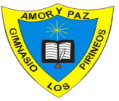 “Educación y formación integral con énfasis en valores, inglés, emprendimiento y gestión laboral”20 de febrero de 2024Señores padres de familiaTransición- Primaria y BachilleratoCordial saludoQueremos informar que la editorial encargada del libro de inglés Macmillan y Person realizará una segunda venta en las instalaciones del colegio el próximo sábado 02 de marzo de 9:00 am a 12:30 am. Teniendo en cuenta que varios estudiantes aún faltan por adquirir el libro, NO iniciaremos el texto hasta después de la segunda fecha de venta.Teniendo en cuenta lo anterior, para el acceso a la plataforma de este libro es necesario que cada estudiante cree un correo Gmail de la siguiente manera:nombre.apellido.pirineos@gmail.comejemplo:lina.sanchez.pirineos@gmail.com Es importante ir adelantando este proceso y optimizar los tiempos una vez se inicie el desarrollo del libro.ATENTAMENTECOORDINACIÓN ACADÉMICA